Статьи Станислава Ордина, старшего научного сотрудника ФТИ им. А. Ф. Иоффе РАН, опубликованные на портале Нанотехнологического общества России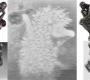 СтаниславОрдинНано, или новый образ мышленияСтанислав Ордин, старший научный сотрудник ФТИ им. А. Ф. Иоффе РАН Большинство далеких от науки и техники...комментариев: 3   просмотров: 2134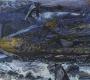 СтаниславОрдинТермодинамика и наноЛюдвиг Больцман, когда его спросили, почему он ставит студентам отметки не выше тройки, сказал: «Термодинамику на отлично...комментариев: 2   просмотров: 1899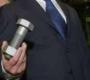 СтаниславОрдинРазмерные эффекты и НАНОНанотехнологии уже активно используются в микроэлектронике и в создании новых материалов. Но наблюдаемый быстрый рост достижений...комментариев: 2   просмотров: 4095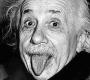 СтаниславОрдинГрафеновый вирусКак видно даже из абстрактов большинства научных публикаций по теме НАНО, постановка экспериментов и анализ многих исследований...комментариев: 9   просмотров: 2165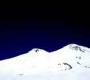 СтаниславОрдинКомпьютерный ВирусИстория не знает сослагательного наклонения, но зарождение и глобальное распространение Компьютерного Вируса, и в обыденном...комментариев: 14   просмотров: 1839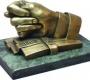 СтаниславОрдинОтвет на статью Олега Фиговского: «Духовность или финансирование?»...Можно и нужно рассуждать о духовности российской науки, но не стоит прятаться при том за политкорректными фразами, надо говорить...комментариев: 0   просмотров: 1134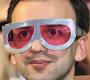 СтаниславОрдинОб углеродных нанотрубках и графене сегодня знают даже малыши...Фраза, вынесенная в заголовок, позаимствована из статьи по «новому» нано-эффекту «Возможна ли сверхбыстрая электроника?»....комментариев: 1   просмотров: 1127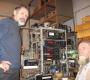 СтаниславОрдинОтвет на статью Сергея Королёва: США или РОССИЯ, кто сделает...Революции, в том числе и научно-технические, конечно же, делает Россия. Несмотря на низкий индекс цитируемости, очень большой...комментариев: 0   просмотров: 1150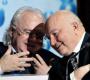 СтаниславОрдинРеформа РАН - и смех, и грехПроводимая правительством реформа РАН должна быть направлена на создание действительно достойного Комитета Экспертов из...комментариев: 1   просмотров: 871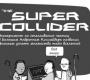 СтаниславОрдинНепричесанная физика и «частица Бога»Похоже, что среди физиков-теоретиков сейчас на Земле нет человека, который мог бы связно объяснить, чем сейчас занимаются...комментариев: 12   просмотров: 3194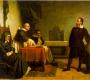 СтаниславОрдинОткрытый ответ на скрытый намек в «статье» Леонида Метлова (дополнение...Физика, по большому счету, в тупике. Её непричёсанность ведет к пустой трате сил. Идёт, преимущественно, «развитие» по...комментариев: 0   просмотров: 991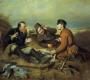 СтаниславОрдинКолыбельная от Ковальчука или поминки по российской науке (меняем...Несколько дней назад, уходя, как обычно с работы поздно, разговорился с ещё одним работающим, в прямом смысле, коллегой,...комментариев: 3   просмотров: 1176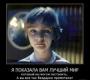 СтаниславОрдинСокращения и разрыв ранее налаженных рабочих связей и их восстановление....В плане проведения исследований, действительно на переднем крае науки, СССР был самодостаточен, хотя я тогда внимательно...комментариев: 1   просмотров: 1118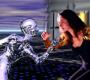 СтаниславОрдинНаука и фантастика (преамбула к статье «За что нас можно и нужно...Можно причислять к инопланетянам и «предсказателя» Ивана Ефремова, и предсказавшего компьютеры Айзека Азимова, и Максвелла,...комментариев: 3   просмотров: 2545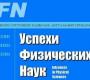 СтаниславОрдинОтвет в редакцию УФН без задержки на пять месяцевЯ полагаю, что этот ответ на письмо, приложенное ниже, будет интересен не только редакции УФН. Это ответ на второе моё письмо,...комментариев: 0   просмотров: 925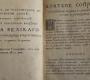 СтаниславОрдинЗа что нас можно и нужно презирать (Первый МЕГАпроект в России...В капле росы отражается весь Мир. И это отражение показывает, что у нас, в России, что-то неладное. По любому, как по смехотворно...комментариев: 5   просмотров: 5339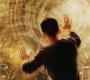 СтаниславОрдинНано и новое измерениеПросматривая научные новости и форумы, я постоянно сталкиваюсь с тем, что соображения, изложенные в моих предыдущих статьях,...комментариев: 2   просмотров: 1371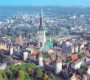 СтаниславОрдинОтвет Анатычуку Л. И. на приглашениеЯ уверен, что и Онзагер радовался бы тому, что термоэлектричество продвинуло теперь и неравновесную термодинамику дальше...комментариев: 0   просмотров: 1069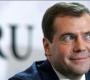 СтаниславОрдинУстами младенца гласит ИстинаДмитрий Медведев стал суперзвездой, переплюнул Шварценеггера с Мадонной, вместе взятых. Благодаря ему весь Мир узнал, что...комментариев: 0   просмотров: 991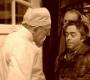 СтаниславОрдинОтвет дебиламВ общих чертах, как следует из рассуждений, изложенных в статье «За что нас можно и нужно презирать», такое явление, как...комментариев: 3   просмотров: 1536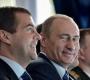 СтаниславОрдинБывали хуже времена, но не было глупей («Молния» - тревога для...У нас есть обычай, который регулярно власть имущие постоянно нарушают: о покойниках не говорить либо ничего, либо хорошо....комментариев: 5   просмотров: 1028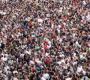 СтаниславОрдинПро науку и людейДостойный академик старой научной школы Александров (попавший в академики не благодаря росчерку пера Сталина, как Сахаров,...комментариев: 1   просмотров: 1823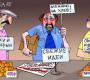 СтаниславОрдинИдеи – двигатель прогрессаГеоргий Малинецкий привёл красивое сравнение, что для экономики наука аналогична навигатору в автомобиле. На что получил...комментариев: 3   просмотров: 1395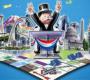 СтаниславОрдинЛженаука «Экономика»Застой в науке привёл к тому, что бурным цветом расцвёл чертополох. Это не только бессмысленное перекладывание всех наших...комментариев: 32   просмотров: 5442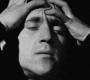 СтаниславОрдинПричинность можно представитьАгония РАН это не просто агония научной бюрократии, это агония и современной неразумной власти в России. А причина у этих...комментариев: 2   просмотров: 1457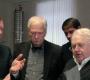 СтаниславОрдинCtrl_Alt_Delete:/ ЛЖЕЭКОНОМИКА/ВыключитьСовременное ЛЖЕЭКОНОМИЧЕСКОЕ развитие человечества можно сравнить с трактором, буксующем в непролазной грязи. Из-под гусениц...комментариев: 9   просмотров: 1090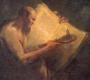 СтаниславОрдинТрудно найти истину, когда потеряны научные принципыТрудно ловить чёрную кошку в тёмной комнате, когда её там нет. Трудно найти истину, когда потеряны научные принципы. Есть...комментариев: 2   просмотров: 1749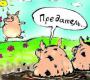 СтаниславОрдинСектантство в наукеКак ни печально и как не парадоксально, но в современной науке, сфере умственной деятельности, смысл которой вообще теряется...комментариев: 1   просмотров: 547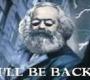 СтаниславОрдинОтвет призракуСегодня, перед выходом на работу я как обычно заглянул на сайт НОР и увидел на первой станице публикацию Карла Маркса «Капитал»....комментариев: 2   просмотров: 481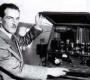 СтаниславОрдинСмысл жизни (памяти Льва Термена посвящается)Когда сухонький, но, по юношески бодрый старичок скромно вошёл во время Большого Учёного Совета ФТИ им. А.Ф. Иоффе в заднюю...комментариев: 1   просмотров: 1462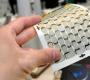 СтаниславОрдинДостижения и проблемы термоэлектричестваТермоэлектричество, благодаря пионерским работам А. Ф. Иоффе, быстро вышло на уровень индустрии удобных, не требующих обслуживания,...комментариев: 0   просмотров: 667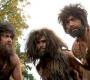 СтаниславОрдинДа кто он такой….сукин сын?!Современные социальные структуры, вне зависимости от идеологии, остаются на примитивном пещерном организационном уровне....комментариев: 4   просмотров: 322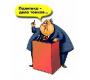 СтаниславОрдинЛженаука ПОЛИТИКАЕсли лженаучность современной экономики требуется показать и доказать, то даже показывать лженаучность ПОЛИТИКИ - все равно,...комментариев: 0   просмотров: 891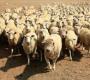 СтаниславОрдинДезинформатикаСовременная информатика обычно относится исключительно к компьютерам. Но если копнуть поглубже, то она может быть использована,...комментариев: 3   просмотров: 690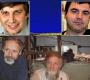 СтаниславОрдинИ опять о графенеМне уже давно надоело повторять, что графен - это подлог, а поскольку в нашей современной жизни много проблем, где можно...комментариев: 1   просмотров: 578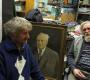 СтаниславОрдинПортрет АНТИСОВКАИстория, говорят, ничему не учит. И судя по преимущественно, мягко говоря, наивной болтовне радиоведущих в прямом эфире с...комментариев: 0   просмотров: 284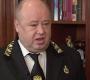 СтаниславОрдинКуда смотрела Счётная палата?К интервью Чубайса. Хорошая демонстрация того, что Счётной палате позволено считать лишь цифры (по правилам) и не позволено...комментариев: 1   просмотров: 514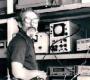 СтаниславОрдинОдухотворённый ЧеловекУшёл из жизни на 87 году один из старейших сотрудников ФТИ им. А. Ф Иоффе Александр Владимирович Дитман, бесхитростный бессребреник...комментариев: 0   просмотров: 476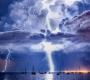 СтаниславОрдинЭлектростатический движитель. Часть I.Электростатические силы очень велики и ранние попытки их использования людьми заканчивались нередко трагедией. Но отвернулись...комментариев: 0   просмотров: 214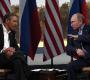 СтаниславОрдинЧего на самом деле хочет Америка и надо ли России ей помогать...Сейчас, когда однозначно проявилась антироссийская направленность американской политики и Америка старается по любому, часто...комментариев: 0   просмотров: 229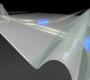 СтаниславОрдинБаллистическая модель движения электронов над потенциальным барьером...После ухода из жизни корифея термоэлектричества Лазаря Соломоновича Стильбанса, термоэлектрическое сообщество фактически...комментариев: 0   просмотров: 665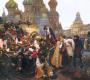 СтаниславОрдинПрошляпили ли Травины Россию?Собрался поработать над статьёй: «Мракобесие и кризисы науки», показывающей, что общего и в чём различие мракобесия средневекового,...комментариев: 1   просмотров: 404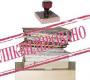 СтаниславОрдинСколько нужно денег для ликвидации остатков науки?Если копнуть поглубже любого чинушу из РАН: от президиума РАН до директора института и даже до рядового завлаба, копнуть...комментариев: 1   просмотров: 473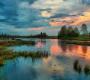 СтаниславОрдинКак прекрааасен, этот Мир, посмотриии!Истинная наука делает наш Мир и богаче, и краше. В основном за счёт того, что расширяет «видимую» часть Мира, делает палитру...комментариев: 0   просмотров: 301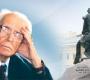 СтаниславОрдинКак УЧЁНЫМ! организовать Российское Государство?Когда надвигается гроза, животный рефлекс толкает нас, как и наших предков, в щель, поглубже. И следующий этому рефлексу...комментариев: 1   просмотров: 351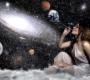 СтаниславОрдинГигаразмерные эффектыТак как название получилось двусмысленное (при русском написании), то сначала его поясню. Речь пойдёт не об огромном числе...комментариев: 3   просмотров: 448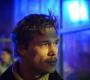 СтаниславОрдин«Дурак»«Дурак» - глубокий и умный фильм. Гораздо сильнее и мудрее раскрученного многомиллионного «Левиафана». И в конце будет ясно...комментариев: 1   просмотров: 484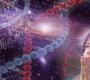 СтаниславОрдинМракобесие и кризис наукиМракобесие принято ассоциировать со средневековьем, с инквизицией. Но, если говорить о нём в отмеченном выше смысле, как...комментариев: 1   просмотров: 925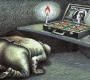 СтаниславОрдинДЕНЬГИ дороже ЖИЗНИЗаигравшееся человечество, используя уже имеющиеся технические возможности, упрямо, всё ускоряясь несётся под обрыв, прихватывая...комментариев: 0   просмотров: 3012.01.2013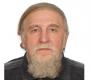 СтаниславОрдинКоммент к статье «Нарушение общекультурных норм» и анонс книги...Коммент к статье «Нарушение общекультурных норм» и анонс книги http://nnm.ru/blogs/samovar1/narushen...rnyh-norm/ Даже...комментариев: 3   просмотров: 1225